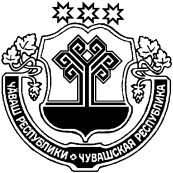 О  передаче  в  муниципальнуюсобственность Янтиковского районаземельного участка           В соответствии со статьей 14 Федерального Федеральным Законом от 06 октября 2003г. № 131-ФЗ «Об общих принципах организации местного самоуправления в Российской Федерации», Уставом Янтиковского сельского поселения, Собрание депутатов Янтиковского сельского поселения р е ш и л о:         передать из муниципальной собственности муниципального образования «Янтиковское сельское поселение Янтиковского района Чувашской Республики» в муниципальную собственность муниципального образования «Янтиковский район Чувашской Республики» земельный участок: категория земли: земли сельскохозяйственного назначения, разрешенное использование: для ведения личного подсобного хозяйства,  кадастровый номер 21:26:250201:79, площадь 6700 кв.м., местоположение: Чувашская Республика, Янтиковский район, Янтиковское сельское поселение.Председатель Собрания депутатовЯнтиковского сельского поселения	 С.В. НиколаеваЧĂВАШ РЕСПУБЛИКИТĂВАЙ РАЙОНĚ ЧУВАШСКАЯ РЕСПУБЛИКА ЯНТИКОВСКИЙ РАЙОН           Тăвай  ял поселенийĕн               депутатсен пухăвĕЙЫШĂНУ« 21 » июля 2017 № 28/6Тавай ялěСобрание депутатовЯнтиковского сельскогоПоселенияРЕШЕНИЕ « 21 »  июля 2017  № 28/6село Янтиково